Comune di Montegridolfo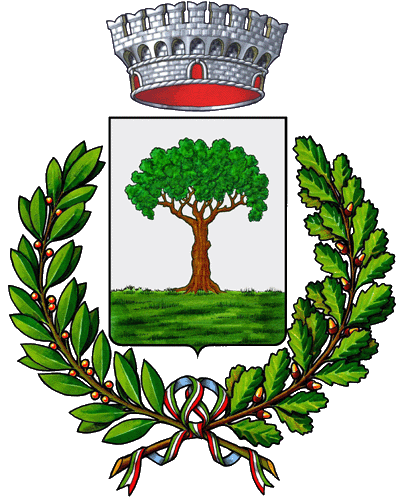 Provincia di RiminiGLOSSARIO EDILEElenco alfabetico delle tipologie degli interventi edilizi eseguibili, 
con indicato il relativo titolo abilitativo.Interventi edili e regime giuridico relativoTitoli abilitanti necessariAvvertenzaIl dirigente dello sportello unico dell’edilizia, con la nuova normativa, in attesa del glossario nazionale, deve pubblicare sul sito istituzionale del Comune l’elenco degli interventi ed opere edili, unitamente al regime giuridico relativo, con l’indicazione se gli stessi sono liberi o assoggettati a titolo abilitante, comprensivo del percorso di semplificazione per il cittadino.Attenzione!Il glossario che segue, non ha la pretesa di essere esaustivo, anzi può essere migliorato, integrato e modificato, secondo le esigenze dell’ufficio comunale, ma rappresenta comunque un punto di partenza importante con l’indicazione di oltre 300 ipotesi edilizie sviluppabili con le indicazioni specifiche dello sportello unico, con l’aggiunta di adempimenti vincolanti, quando dovuti, (es.: l’autorizzazione ambientale, il deposito del progetto in materia sismica per determinati interventi minori),  in relazione ai contenuti dei modelli unificati dei titoli abilitativi. L’elaborazione dei testi, anche se curata con scrupolosa attenzione, non può comportare specifiche responsabilità per eventuali involontari sbagli, inesattezze o interpretazioni diverse.Stante la complessità della materia, pur garantendo l’affidabilità delle indicazioni, non si risponde tuttavia di danni derivanti da involontari errori di stampa o dall’uso dei dati o indirizzi operativi, che possono non coincidere con altre interpretazioni, orientamenti o letture diverse della complessa normativa edilizia.GLOSSARIO EDILEA)Abbaino Sovrastruttura applicata ai tetti a falde inclinate con finestra di chiusura, per dar luce a stanze o soffitte e permettere l'accesso al tetto. Soffitta usata per abitazione.Note di procedura.Realizzazione.Titolo abilitante: Permesso di costruire o (SCIA “super”, in alternativa).Autorizzazione sismica. (Se dovuta, in relazione alla classificazione sismica del comune)Manutenzione straordinaria: Titolo abilitante: CILA (non su parti strutturali)SCIA (“normale”, su parti strutturali)Manutenzione ordinariaAttività edilizia libera. Abitabilità (vedi: agibilità)Idoneità delle unità immobiliari a essere utilizzate, sia a residenza, sia ad altri usi.(Può essere anche parziale)Abitazione       Unità immobiliare destinata a privata dimora.Note di procedura.Realizzazione.Titolo abilitante: Permesso di costruire o (SCIA “super”, in alternativa).Autorizzazione sismica. (Se dovuta, in relazione alla classificazione sismica del comune)Manutenzione straordinaria: Titolo abilitante: CILA (non su parti strutturali)SCIA (“normale”, su parti strutturali)Deposito del progetto se dovuto in relazione alla classificazione sismica del comuneManutenzione ordinariaAttività edilizia libera. Accesso su area pubblicaPorta o ingresso carraio con accesso dalla pubblica via.Note di procedura.Realizzazione.Titolo abilitante: CILA e autorizzazione dell’ente proprietario della strada.Accorpamento d’unità immobiliari Diminuzione del numero di unità immobiliari.Opere interne.Note di procedura.Realizzazione.Titolo abilitante: CILA (non su parti strutturali)SCIA (“normale”, su parti strutturali)Accorpamento di locali interniUnione di locali, all’interno di un’unità immobiliare. Opere interne.Note di procedura.Realizzazione.Titolo abilitante: CILA (non su parti strutturali)SCIA (“normale”, su parti strutturali)Addizione di porzione di costruzioneAmpliamento di una costruzione con l’inserimento di una porzione aggiuntiva.Note di procedura.Realizzazione.Titolo abilitante: Permesso di costruire o (SCIA “super”, in alternativa).Autorizzazione sismica. (Se dovuta, in relazione alla classificazione sismica del comune)Adeguamento antisismico Gli interventi di miglioramento per conseguire un maggior grado di sicurezza antisismica (senza modifica ai parametri edilizi, del prospetto e della volumetria complessiva).Note di procedura.Realizzazione.Titolo abilitante: SCIA (“normale”, su parti strutturali)Adeguamento funzionale (Se previsto nel comune)     Trasformazioni che integrano opere per modificazioni dei prospetti intese ad adeguare gli accessi a e le finestrature all’organizzazione Note di procedura.Realizzazione.Titolo abilitante: SCIA (“normale”, su parti strutturali)Agibilità (abitabilità)Idoneità delle unità immobiliari a essere utilizzate, sia a residenza, sia ad altri usi.(Può essere anche parziale)Note di procedura.Adempimento del titolare del titolo.Presentazione della segnalazione certificata d’agibilità, (SCA) da parte del titolare del titolo abilitativo, al comune, con la documentazione prevista:Una attestazione del direttore dei lavori o di un professionista abilitato che assevera la sussistenza delle condizioni di sicurezza, igiene, salubrità, risparmio energetico degli edifici e degli impianti e la conformità dell’opera al progetto presentato e la regolare esecuzione dei lavori. Ecc.Aggetti Sono considerate le sporgenze di un edificio che interessano il prospetto e la sagoma.Note di procedura.Realizzazione.Attività edilizia libera.Alberatura Insieme di alberi posti in aree di pertinenza.Note di procedura.Messa a dimoraAttività edilizia libera.AbbattimentoAttività edilizia libera, (con il limite previsto nel regolamento comunale, secondo la circonferenza e l’essenza)Allestimento del verdeNote di procedura.Messa in opera d’essenze verdi.Attività edilizia libera.Altana Costruzione a loggia sul tetto di un fabbricato, con modificazione del prospetto. Superficie accessoria o utile.Note di procedura.Realizzazione.Titolo abilitante: Permesso di costruire o (SCIA “super”, in alternativa).Autorizzazione sismica. (Se dovuta, in relazione alla classificazione sismica del comune)Manutenzione straordinaria: Titolo abilitante: CILA (non su parti strutturali)SCIA (“normale”, su parti strutturali)Manutenzione ordinariaAttività edilizia libera. Altezza degli edifici Può essere considerata a metri o a piani. Come misura metrica si considera l’altezza del suo fronte più alto, come piani, se ne considera il numero massimo, escluso il piano interrato e quello sottotetto.Note di procedura.Modificazione:Titolo abilitante: Permesso di costruire o (SCIA “super”, in alternativa).Autorizzazione sismica. (Se dovuta, in relazione alla classificazione sismica del comune)Altezza di colmo Si considera l’altezza del suo fronte più alto dell’edificio. (Sopraelevazione di un edificio).Note di procedura.Modificazione:Titolo abilitante: Permesso di costruire o (SCIA “super”, in alternativa).Autorizzazione sismica. (Se dovuta, in relazione alla classificazione sismica del comune)Altezza in gronda Altezza della costruzione misurata alla base del tetto.Note di procedura.Modificazione:Titolo abilitante: Permesso di costruire o (SCIA “super”, in alternativa).Autorizzazione sismica. (Se dovuta, in relazione alla classificazione sismica del comune)Altezza interna dei locali Distanza netta tra il pavimento ed il soffitto o il controsoffitto.Note di procedura.Modificazione:Titolo abilitante: CILA (non su parti strutturali)SCIA (“normale”, su parti strutturali)Ampliamento porte interneModificazione dell’ampiezza delle porte interne di unità immobiliare.Note di procedura.Modificazione:Titolo abilitante: CILA (non su parti strutturali)SCIA (“normale”, su parti strutturali)Ampliamento volume complessivoAmpliamento di un edificio con aumento della volumetria. (Sopraelevazione di un edificio).Note di procedura.Realizzazione.Titolo abilitante: Permesso di costruire o (SCIA “super”, in alternativa).Autorizzazione sismica. (Se dovuta, in relazione alla classificazione sismica del comune)Ampliamento volumi tecnici      Volumi che servono a incomprimibili esigenze tecniche e tecnologiche a contenere quelle parti d’impianti tecnici, idrico, termico, relativi all’ascensore, ai montacarichi, ecc. Sono volumi tecnici anche i vespai, i doppi solai, ecc.Note di procedura.Modificazione:Titolo abilitante: CILA (non su parti strutturali)SCIA (“normale”, su parti strutturali)Androne Area di passaggio che dalla porta di ingresso principale immette nella scala o nel cortile interno. Posto al piano terreno degli edifici. Superficie accessoria.Note di procedura.Modificazione, senza la chiusura.Titolo abilitante: CILA (non su parti strutturali)SCIA (“normale”, su parti strutturali)Modificazione, con la chiusura.Titolo abilitante: Permesso di costruire o (SCIA “super”, in alternativa).Antenna tv familiare Impianto di ricezione radiotelevisiva.Note di procedura.Montaggio:Attività edilizia libera. Antenna parabolica  Antenna usata per le trasmissioni a grande distanza e via satellite.Note di procedura.Montaggio:Attività edilizia libera (con i limiti eventualmente indicati nel regolamento edilizio)Antenna radio ricetrasmittenteImpianto radio – ricetrasmittente e ripetitore per i servizi di telecomunicazione dei grandi gestori.Note di procedura.Realizzazione.Titolo abilitante: Permesso di costruire o (SCIA “super”, in alternativa).Apertura porta interna Apertura di porte interne in una unità immobiliare.Note di procedura.Modificazione:Titolo abilitante: CILA (non su parti strutturali)SCIA (“normale”, su parti strutturali)Apertura sulla facciata, modifica prospettoAperture di luci e vedute nelle facciate degli immobili.Note di procedura.Realizzazione di finestre e porte:Titolo abilitante: Permesso di costruire o SCIA “super”, in alternativa, o propria, (se legate alla ristrutturazione edilizia “pesante”).Titolo abilitante: SCIA (“normale”, su parti strutturali, se legate alla ristrutturazione edilizia “leggera”).Appartamento (Vedi: unità immobiliare)ArchitraveTrave principale destinata a sopportare il peso delle sovrastrutture.Note di procedura.Collocazione, modificazione:SCIA (“normale”, su parti strutturali)Aree sottoposte a tutela ambientale - (Vedi        immobile vincolato dal punto di vista paesaggistico – ambientale)Aree destinate ad attività sportive       Interventi d’allestimento di campi attrezzati per attività sportive.Note di procedura.Realizzazione.Titolo abilitante: CILA – (In conformità agli strumenti urbanistici).ArgineRialzo di terra naturale o artificiale che impedisce lo straripamento dei corsi d'acqua. Note di procedura.Modificazione:Titolo abilitante: Permesso di costruire”  Autorizzazione specificaArredo aree di pertinenza degli edifici Opere e impianti utilizzati in giardino, non costituenti pertinenze all’unità principale.Note di procedura.Realizzazione.Attività edilizia libera. Arredo da giardino Opere e impianti utilizzati in giardino, non costituenti pertinenze all’unità principale.Note di procedura.Realizzazione.Attività edilizia libera. Aree ludicheAree per giochiNote di procedura.Realizzazione.Attività edilizia libera. Ascensore Impianto di sollevamento di persone in senso verticale fra i piani di un edificio, anche esterno.Note di procedura.Realizzazione, modificazione:SCIA (“normale”, su parti strutturali)Autorizzazione del comune.Asfaltatura terrenoPavimentazione del terreno con bitume.Note di procedura.Realizzazione.Attività edilizia libera. (Nel rispetto del parametro di permeabilità)AtrioArea interna di un edificio.Note di procedura.Modificazione:Titolo abilitante: CILA (non su parti strutturali)SCIA (“normale”, su parti strutturali)Aumento delle unità immobiliariFrazionamento di unità immobiliari.Note di procedure.Realizzazione.Titolo abilitante: CILA (non su parti strutturali)SCIA (“normale”, su parti strutturali)Aumento di superficie utileAumento della volumetria e della superficie utile di un’unità immobiliare.Note di procedura.Realizzazione.Titolo abilitante: CILA (non su parti strutturali)SCIA (“normale”, su parti strutturali)Aumento di volumetria internaAumento della volumetria utile interna di un’unità immobiliare.Note di procedura.Realizzazione.Titolo abilitante: CILA (non su parti strutturali)SCIA (“normale”, su parti strutturali)Aumento di volumetria complessivaAumento della volumetria utile complessiva (NON interna) di un’unità immobiliare.Note di procedura.Ampliamento di fabbricatoTitolo abilitante: Permesso di costruire o (SCIA “super”, in alternativa).Autorizzazione sismica. (Se dovuta, in relazione alla classificazione sismica del comune)AutolavaggioImpianto attrezzato per il lavaggio dei veicoli a motore.Note di procedura.Realizzazione.Titolo abilitante: Permesso di costruire o (SCIA “super”, in alternativa).Manutenzione straordinaria: Titolo abilitante: CILA (non su parti strutturali)SCIA (“normale”, su parti strutturali)Manutenzione ordinariaAttività edilizia libera. B)Ballatoio Struttura sporgente dal muro esterno di un edificio, contornata da balaustra o ringhiera.Note di procedura.Realizzazione.Titolo abilitante: Permesso di costruire o (SCIA “super”, in alternativa).Autorizzazione sismica. (Se dovuta, in relazione alla classificazione sismica del comune)Manutenzione straordinaria: Titolo abilitante: CILA (non su parti strutturali)SCIA (“normale”, su parti strutturali)Manutenzione ordinariaAttività edilizia libera. Baracca (non costituente pertinenza)      Costruzione in legno o metallo per ricovero provvisorio di persone, animali, materiali e attrezzature.Note di procedura.Realizzazione.Titolo abilitante: Permesso di costruire o (SCIA “super”, in alternativa).Autorizzazione sismica. (Se dovuta, in relazione alla classificazione sismica del comune)Baracca (pertinenza al servizio dell’unità immobiliare)    Costruzione in legno, metallo o altro materiale per ricovero provvisorio di persone, animali, materiali e attrezzature.Note di procedura.Realizzazione.Titolo abilitante: CILA Baracca per il cantiereNecessaria nel cantiere edile.Note di procedura.Realizzazione.Attività edilizia libera. Barbecue Attrezzatura utilizzata per cuocere cibi, costituente arredo da giardino.Note di procedura.Realizzazione.Attività edilizia libera. Barriere architettoniche (libere) (leggere)       Interventi tesi a conseguire i requisiti obbligatori di legge, in ordine all'accessibilità, alla vivibilità ed all'adattabilità degli spazi di movimento, di vita e di lavoro da parte delle persone disabili. Note di procedura.Realizzazione anche di rampe:Attività edilizia libera. Barriere architettoniche (pesanti)      Interventi volti all’eliminazione di barriere architettoniche che comportino la realizzazione di ascensori esterni, ovvero di manufatti che alterino la sagoma dell’edificio e il prospetto.Note di procedura.Realizzazione.Titolo abilitante: CILA (non su parti strutturali)SCIA (“normale”, su parti strutturali)Battigia        Parte della spiaggia battuta dalle onde.Note di procedura.Nuova costruzione, modificazione:Titolo abilitante: Permesso di costruireAutorizzazione demanio e di settore.Battiscopa esterno e interno (zoccolo)Fascia che corre in basso lungo le pareti di una edificazione a protezione del muro.Note di procedura.Realizzazione.Attività edilizia libera. Botola esterna Apertura dotata di un'imposta ribaltabile che mette in comunicazione il piano terra con un vano sottostante.Note di procedura.Realizzazione.Titolo abilitante: SCIA (“normale”, su parti strutturali)Bombolone (gas liquefatti)Nell’area cortiliva inferiore a mc 13.Note di proceduraRealizzazione.Attività edilizia libera, (con nulla osta VV. FF.)Bombolone (gas liquefatti)Nell’area cortiliva superiore a mc 13Note di procedura.Realizzazione.Titolo abilitante: CILA, (con nulla osta VV. FF.)Botola interna Apertura dotata di un'imposta ribaltabile che mette in comunicazione un vano soprastante e uno sottostante.Note di procedura.Realizzazione.Titolo abilitante: SCIA (“normale”, su parti strutturali)Box auto prefabbricato nel cortile       Garage, situato nell’area cortiliva di un fabbricato, come pertinenza.Note di procedura.Realizzazione.Titolo abilitante: CILABox auto a soffietto       Struttura ad arco plastificata destinanta ad autorimessa.Note di procedura.Realizzazione.Attività edilizia libera. Bungalow Costruzione a pian terreno con grandi verande all’interno di un campeggio.Note di procedura.Realizzazione.Titolo abilitante: Permesso di costruire o (SCIA “super”, in alternativa).Autorizzazione sismica. (Se dovuta, in relazione alla classificazione sismica del comune)C)Cabina ascensoreModifica dimensione porta d’accesso.Note di procedura.Realizzazione.Titolo abilitante: SCIA (“normale”, su parti strutturali)Cabina elettrica       Locale destinato a ospitare impianti elettrici.Note di procedura.Realizzazione.Titolo abilitante: CILA (non su parti strutturali)SCIA (“normale”, su parti strutturali)Cabina termica, caldaia       Locale destinato a ospitare impianti termici.Note di procedura.Titolo abilitante: CILA (non su parti strutturali)SCIA (“normale”, su parti strutturali)Caditoia Apertura nella cunetta della strada o in aree diverse per l'immissione dell'acqua nel sistema fognario.Note di procedura.Realizzazione su area privata di uso pubblico:Titolo abilitante: CILA (con autorizzazione comunale)Realizzazione su area privata:Titolo abilitante: Attività edilizia libera.Calorifero Qualunque impianto centralizzato e individuale di riscaldamento dei locali.Note di procedura.Realizzazione dell’impianto:Titolo abilitante: CILA, (nel rispetto della normativa relativa al risparmio energetico)Modificazione dell’impianto:Note di procedura.Realizzazione.Attività edilizia libera, (nel rispetto della normativa relativa al risparmio energetico)Cambio d’uso negli esercizi d’impresaOpere interne ed esterne, e cambio di destinazione d’uso dei locali all’interno della stessa impresa.Note di procedura.Realizzazione.Titolo abilitante: CILA (non su parti strutturali)SCIA (“normale”, su parti strutturali)Cambio d’uso senza opere Cambio di destinazione d’uso, in zone regolamentate dal PRG, all’interno della stessa categoria edilizia, senza variazione agli standard. (In locali diversi dagli esercizi d’impresa, per i quali è sufficiente la CILA).Note di procedura.Realizzazione.Titolo abilitante: SCIA “normale” Cambio d’uso con opereCambia di destinazione d’uso con opere di trasformazioni fisiche, da una categoria edilizia all’altra. Note di procedura.Realizzazione.Titolo abilitante: Permesso di costruire o (SCIA “super”, in alternativa).Autorizzazione sismica. (Se dovuta, in relazione alla classificazione sismica del comune)Camino Impianto ricavato nello spessore del muro o posto a ridosso del muro stesso (con canna fumaria) per ardere la legna per cucinare o riscaldare, all’interno dei locali.Note di procedura.Realizzazione della canna fumaria:Titolo abilitante: CILA (per la canna fumaria)Note di procedura.Realizzazione senza canna fumaria:Attività edilizia libera. Campeggio Terreno custodito e dotato di attrezzature igieniche, dove si può soggiornare in tenda, roulotte, caravan e altro.Note di procedura.Realizzazione.Titolo abilitante: Permesso di costruire o (SCIA “super”, in alternativa).Autorizzazione sismica. (Se dovuta, in relazione alla classificazione sismica del comune)Camper        Furgone o pulmino la cui parte interna è attrezzata per essere abitabile o per altri usi. (Utilizzata in modo permanente nello stesso luogo).Note di procedura.Utilizzazione permanente.Titolo abilitante: Permesso di costruire o (SCIA “super”, in alternativa). (Intervento libero, se non utilizzato in modo permanente).Campo di bocce Area attrezzata utilizzata per il gioco delle bocce.Note di procedura.Realizzazione.Attività edilizia libera. (Conforme agli strumenti urbanistici)Campo di calcio Area attrezzata utilizzata per il gioco del calcio.Note di procedura.Realizzazione.Attività edilizia libera. (Conforme agli strumenti urbanistici)Campo di golf Area attrezzata utilizzata per il gioco del golf.Note di procedura.Realizzazione.Attività edilizia libera. (Conforme agli strumenti urbanistici)Campo nomadi Area destinata permanentemente o temporaneamente allo stazionamento delle persone girovaghe.Note di procedura.Realizzazione.Titolo abilitante: Permesso di costruire  Campo di pallavolo Area attrezzata utilizzata per il gioco della pallavolo.Note di procedura.Realizzazione.Attività edilizia libera. (Conforme agli strumenti urbanistici)Campo di ruzzola Area attrezzata utilizzata per il gioco della ruzzola.Note di procedura.Realizzazione.Attività edilizia libera. (Conforme agli strumenti urbanistici)Campo di tennis Area attrezzata utilizzata per il gioco del tennis.Note di procedura.Realizzazione.Attività edilizia libera. (Conforme agli strumenti urbanistici)Canalizzazione fognature        Scavo finalizzato allo scolo delle acque nel sistema fognario.Realizzazione.Titolo abilitante: CILA (con autorizzazione comunale allo scarico)Cancellata Recinzione, specie di palazzi o parchi, mediante una serie di sbarre in ferro o altro metallo, distanziate fra loro, con diverso disegno.Note di procedura.Realizzazione.Titolo abilitante: CILA (Conforme agli strumenti urbanistici)Manutenzione ordinariaAttività edilizia libera. CancellettoParte della recinzione con accesso sulla pubblica via. Recinzione di ferro o altro materiale, costituito di stecche o aste verticali tenute ferme tra loro da traversine.Note di procedura.Realizzazione.Titolo abilitante: CILA (autorizzazione comunale)Manutenzione ordinariaAttività edilizia libera. Cancelletto estensibile       Chiusura di porta, o finestre in ferro o altro materiale, costituito di stecche o aste verticali tenute ferme tra loro da traversine.Note di procedura.Realizzazione.Titolo abilitante: CILA Cancello esterno Chiusura di porta o ingresso carraio, in ferro o altro materiale, costituito di stecche o aste verticali tenute ferme tra loro da traversine, o altri sistemi.Note di procedura.Realizzazione.Titolo abilitante: CILA (autorizzazione comunale)Manutenzione ordinariaAttività edilizia libera. Canna fumaria       Condotto di diverso materiale (pietra, acciaio, ecc.) destinato allo sfogo del fumo (anche interna).Note di procedura.Realizzazione.Titolo abilitante: CILA Manutenzione ordinariaAttività edilizia libera. Cantina Locale, interrato o seminterrato, fresco, adibito alla conservazione del vino o di derrate alimentari.Locale interrato o seminterrato di un edificio. Volume accessorio.Note di procedura.Realizzazione.Titolo abilitante: CILA (non su parti strutturali)SCIA (“normale”, su parti strutturali)Capannone Fabbricato a un solo piano, per magazzino, laboratorio, officina, che riceve luce dalla copertura a falde vetrate.Note di procedura.Realizzazione.Titolo abilitante: Permesso di costruire o (SCIA “super”, in alternativa).Autorizzazione sismica. (Se dovuta, in relazione alla classificazione sismica del comune)Manutenzione straordinaria: Titolo abilitante: CILA (non su parti strutturali)SCIA (“normale”, su parti strutturali)Manutenzione ordinariaAttività edilizia libera. Casa Costruzione destinata ad abitazione.Note di procedura.Realizzazione.Titolo abilitante: Permesso di costruire o (SCIA “super”, in alternativa).Autorizzazione sismica. (Se dovuta, in relazione alla classificazione sismica del comune)Manutenzione straordinaria: Titolo abilitante: CILA (non su parti strutturali)SCIA (“normale”, su parti strutturali)Manutenzione ordinariaAttività edilizia libera. Casa prefabbricata (mobile)          Costruzione destinata ad abitazione, montata sul luogo con elementi prefabbricati, con possibilità di essere spostata.Note di procedura.Realizzazione.Titolo abilitante: Permesso di costruire o (SCIA “super”, in alternativa).Autorizzazione sismica. (Se dovuta, in relazione alla classificazione sismica del comune)Manutenzione straordinaria: Titolo abilitante: CILA (non su parti strutturali)SCIA (“normale”, su parti strutturali)Manutenzione ordinariaAttività edilizia libera. Cavalletto per posto autoStruttura in ferro piegabile fissata al suolo ed attivabile per vietare la sosta a chi non ha titolo, all’interno della proprietà privata.Note di procedura.Realizzazione.Attività edilizia libera. Cave Utilizzazione abusivaNote di procedura.Realizzazione.Titolo abilitante: Permesso di costruire o (SCIA “super”, in alternativa). (Con autorizzazione specifica di settore)CavedioPiccolo cortile, contornato dalle pareti atte a dare aria e luce a locali.Note di procedura.Modificazione delle pareti, dei prospetti:Titolo abilitante: Permesso di costruire o (SCIA “super”, in alternativa).Autorizzazione sismica. (Se dovuta, in relazione alla classificazione sismica del comune)Manutenzione straordinaria: Titolo abilitante: CILA (non su parti strutturali)SCIA (“normale”, su parti strutturali)Manutenzione ordinariaAttività edilizia libera. ChioscoPiccola costruzione, su area pubblica, in muratura o altro materiale, adibita a vari usi, (es.: giornalaio, gelataio, bar, ecc.).Note di procedura.Realizzazione.Titolo abilitante: Permesso di costruire o (SCIA “super”, in alternativa).Concessione suolo pubblico, ed eventuale nulla osta titolare vincolo, se posto su area del centro storico.Chiusura di balconi o rientranzeNote di procedura.Realizzazione, con modifica del prospetto, con intervento edile legato alla ristrutturazione edilizia “pesante”.Titolo abilitante: Permesso di costruire o (SCIA “super”, in alternativa).Autorizzazione sismica. (Se dovuta, in relazione alla classificazione sismica del comune)Modifica del prospetto, con intervento edile legato alla ristrutturazione edilizia “leggera”:Titolo abilitante: SCIA (“normale”, su parti strutturali)Chiusura di porte esterne Chiusura di aperture nelle facciate di un immobile. Note di procedura.Realizzazione, con modifica del prospetto, con intervento edile legato alla ristrutturazione edilizia “pesante”.Titolo abilitante: Permesso di costruire o (SCIA “super”, in alternativa).Modifica del prospetto, con intervento edile legato alla ristrutturazione edilizia “leggera”:Titolo abilitante: SCIA (“normale”, su parti strutturali)Citofono Apparecchio telefonico interno per comunicare con l’esterno. Note di procedura.Realizzazione.Attività edilizia libera.CoibentazioneRivestire con materiale coibente (isolante termico, elettrico o acustico). Manutenzione ordinaria.Note di procedura.Realizzazione.Attività edilizia libera. ColorituraTinteggiatura interna od esterna d’immobili. Manutenzione ordinaria.Note di procedura.Realizzazione.Attività edilizia libera. Comignolo    Parte della canna fumaria che esce dallo spiovente del tetto.Note di procedura.Realizzazione.Titolo abilitante: CILA (non su parti strutturali)SCIA (“normale”, su parti strutturali)Condizionatore familiare   Apparecchio di raffreddamento consistente in una o più unità per uso familiare.Note di procedura.Realizzazione.Attività edilizia libera. Condizionatore professionale    Impianti di raffreddamento per uso di laboratori, officine e uffici, di grandi dimensioni.Note di procedura.Realizzazione.Titolo abilitante: CILA (non su parti strutturali)SCIA (“normale”, su parti strutturali)Container      Grande cassone metallico di misure unificate, adatto al trasporto combinato di merci in mezzi di trasporto terrestri, aerei e marittimi.Note di procedura.Collocazione e occupazione permanente abusiva e utilizzata come magazzinoTitolo abilitante: Permesso di costruire o (SCIA “super”, in alternativa).Contenimento energeticoInterventi tesi al risparmio energetico, secondo la specifica normativa.Note di procedura.Realizzazione, con progetto, secondo la normativa di settore:Titolo abilitante: CILA Consolidamento statico Le opere e le modifiche necessarie per consolidare le parti portanti e strutturali degli edifici.Note di procedura.Realizzazione.Titolo abilitante: SCIA (“normale”, su parti strutturali)Contro soffittatura Doppio soffitto.Note di procedura.Realizzazione.Attività edilizia libera. Contro parete    Rivestimento per parete che nasconde la stessa.Note di procedura.Realizzazione.Attività edilizia libera. Copertura del tetto     Insieme di parti e materiali posti alla sommità della costruzione, costituenti il tetto della medesima. Note di procedura.Realizzazione con modificazione.Titolo abilitante: Permesso di costruire o (SCIA “super”, in alternativa).Rifacimento senza modificazione.Manutenzione straordinaria: Titolo abilitante: SCIA (“normale”, su parti strutturali)Manutenzione ordinariaAttività edilizia libera. Coppo      Laterizio ad arco ed a cono destinato alla copertura degli immobili. Note di procedura.Rifacimento del tetto con modificazione del materiale.Titolo abilitante: SCIA (“normale”, su parti strutturali o CILA)Cordolo     Lieve rialzo del terreno per delimitare aiuole, o altro, in aree private. Note di procedura.Realizzazione.Attività edilizia libera. Cornice finestra     Telaio di legno o altro materiale, variamente sagomato che circonda le finestre e sostiene gli stipiti.Note di procedura.Realizzazione.Attività edilizia libera. Cornicione di gronda Cornice molto sporgente usata a coronamento di un edificio.Note di procedura.Realizzazione.Titolo abilitante: CILACorridoio Nelle abitazioni, ambiente di forma allungata che permette l'accesso indipendente alle varie camere.Note di procedura.Modificazione con opere interne:Titolo abilitante: CILA (non su parti strutturali)SCIA (“normale”, su parti strutturali)Cortile Area libera scoperta, interna a uno o più edifici, per illuminare e ventilare gli ambienti interni.       Note di procedura. Modificazione con cambio della pavimentazioneAttività edilizia libera. (Nel rispetto del criterio di permeabilità)Costruzione (Nuova)Opera edile.Note di procedura.Realizzazione.Titolo abilitante: Permesso di costruire o (SCIA “super”, in alternativa).Autorizzazione sismica. (Se dovuta, in relazione alla classificazione sismica del comune) Manutenzione straordinaria: Titolo abilitante: CILA (non su parti strutturali)SCIA (“normale”, su parti strutturali)Manutenzione ordinariaAttività edilizia libera. Costruzione in zona sismicaNormativa speciale per le costruzioni in zona sismica. Rischio: (Zona 1 alto - Zona 2 medio - Zona 3 basso - Zona 4 molto basso)Opera edile in zona 1 e 2 (Vedere norme regionali)Note di procedura.Realizzazione.Titolo abilitante: Permesso di costruire o (SCIA “super”, in alternativa).Autorizzazione sismica. (Deposito del progetto per la zona 3 e 4) (Vedere norme regionali)Manutenzione straordinaria: Titolo abilitante: CILA (non su parti strutturali)SCIA (“normale”, su parti strutturali)Manutenzione ordinariaAttività edilizia libera. Costruzione precaria per uso abitativoOpera edile utilizzata precariamente a uso abitativo.Note di procedura.Realizzazione.Titolo abilitante: Permesso di costruire o (SCIA “super”, in alternativa).Autorizzazione sismica. (Se dovuta, in relazione alla classificazione sismica del comune)Manutenzione straordinaria: Titolo abilitante: CILA (non su parti strutturali)SCIA (“normale”, su parti strutturali)Manutenzione ordinariaAttività edilizia libera. Costruzione precaria per uso non abitativoNote di procedura.Realizzazione.Titolo abilitante: Permesso di costruire o (SCIA “super”, in alternativa).Autorizzazione sismica. (Se dovuta, in relazione alla classificazione sismica del comune) Manutenzione straordinaria: Titolo abilitante: CILA (non su parti strutturali)SCIA (“normale”, su parti strutturali)Manutenzione ordinariaAttività edilizia libera. Costruzione prefabbricata non fissata al suoloOpera edile appoggiata al suolo.Note di procedura.Realizzazione.Titolo abilitante: Permesso di costruire o (SCIA “super”, in alternativa).Autorizzazione sismica. (Se dovuta, in relazione alla classificazione sismica del comune) Manutenzione straordinaria: Titolo abilitante: CILA (non su parti strutturali)SCIA (“normale”, su parti strutturali)Manutenzione ordinariaAttività edilizia libera. Cubatura utile complessiva      Volumetria utile complessiva ai fini costruttivi.Note di procedura.Modificazione costruzione.Titolo abilitante: Permesso di costruire o (SCIA “super”, in alternativa).Autorizzazione sismica. (Se dovuta, in relazione alla classificazione sismica del comune)CucciaGiaciglio del cane. Note di procedura.Realizzazione.Attività edilizia libera. D)Decoratura (Vedi: tinteggiatura)Dehors su area pubblica      Piccola costruzione, su area pubblica, in muratura o altro materiale, adibita ad aumentare la superficie di somministrazione di alimenti e bevande di un pubblico esercizio.Note di procedura.La costruzione di un DEHORS, (permanentemente o temporaneamente) su area pubblica abbisogna:Della concessione del suolo pubblico e del titolo abilitante Permesso di costruire, (secondo i Comuni).Dell’autorizzazione all’esercizio dell’attività e al rispetto della normativa di settore (per es.: l’autorizzazione sanitaria, il rispetto del il criterio di sorvegliabilità per i pubblici esercizi, della sicurezza degli impianti, ecc.).Demolizione di un manufatto Abbattimento senza ricostruzione di un immobile.Note di procedura.Demolizione:Titolo abilitante: SCIA “normale”Demolizione e ricostruzione senza modifica       Abbattimento e successiva ricostruzione di un immobile, senza modificazione ai parametri edilizi – urbanistici, (della volumetria complessiva, del prospetto).Note di procedura.Realizzazione.Titolo abilitante: SCIA “normale” Demolizione e ricostruzione con modifica    Abbattimento e successiva ricostruzione di un immobile, con modificazione ai parametri urbanistici – edilizi (della volumetria complessiva, del prospetto, della localizzazione).Note di procedura.Realizzazione.Titolo abilitante: Permesso di costruire o (SCIA “super”, in alternativa).Autorizzazione sismica. (Se dovuta, in relazione alla classificazione sismica del comune)Deposito bombole    Ricovero di bombole di gas (liquido, metano, ecc.).Realizzazione abusiva della costruzioneNote di procedura.Realizzazione.Titolo abilitante: Permesso di costruire o (SCIA “super”, in alternativa).Deposito di gas liquefatti per privatoNell’area cortiliva, inferiore a mc 13.Note di procedura.Realizzazione.Attività edilizia libera.Nell’area cortiliva, superiore a mc 13.Note di procedura.Realizzazione.Titolo abilitante: CILA (non su parti strutturali)SCIA (“normale”, su parti strutturali)(Oltre alle autorizzazioni di settore: sicurezza degli impianti e antincendio)Deposito merce a cielo aperto    Occupazione di suolo privato o pubblico con materiale vario. (Non occasionale).Note di procedura.Realizzazione.Titolo abilitante: CILADiga     Costruzione per sbarrare artificialmente un corso di acqua, allo scopo di creare un invaso oppure per proteggere coste o porti.Note di procedura.Realizzazione.Titolo abilitante: Permesso di costruireAutorizzazione specifica di settore.Distanza di confine E’ la distanza, di un edificio da un altro, misurata sul piano orizzontale fra i due punti più vicini.Note di procedura.Modificazione di una costruzione:Titolo abilitante: Permesso di costruire o (SCIA “super”, in alternativa).Autorizzazione sismica. (Se dovuta, in relazione alla classificazione sismica del comune)Dissuasore per posto auto in area privataStruttura in ferro piegabile fissata al suolo (anche automatica con telecomando) ed attivabile per vietare la sosta a chi non ha titolo, all’interno della proprietà privata.Note di procedura.Realizzazione.Attività edilizia libera. (In area privata ma aperta al pubblico è necessaria la CILA e l’autorizzazione del comune)Dissuasore per posto auto in area pubblicaStruttura in ferro piegabile fissata al suolo (anche automatica con telecomando) ed attivabile per vietare la sosta a chi non ha titolo.Note di procedura.Intervento con ordinanza ai sensi del CdS specifica del dirigente comunale)Dissuasore per vietare l’accesso in area e strada pubblicaStruttura cilindrica a scomparsa (anche automatica con telecomando) e attivabile per vietare l’accesso ai veicoli.Note di procedura.Intervento con ordinanza ai sensi del CdS specifica del dirigente comunale)Distributore di carburante       Impianto attrezzato per il rifornimento di carburante dei veicoli a motore.Note di procedura.Realizzazione.Titolo abilitante: Permesso di costruire o (SCIA “super”, in alternativa).Autorizzazione sismica. (Se dovuta, in relazione alla classificazione sismica del comune) (Oltre all’autorizzazione amministrativa e nel rispetto della specifica normativa) Manutenzione straordinaria: Titolo abilitante: CILA (non su parti strutturali)SCIA (“normale”, su parti strutturali)Manutenzione ordinariaAttività edilizia libera. Doppio solaio     Intercapedini comprese tra il tetto e il pavimento sottostante utilizzati, sia come ripostiglio di materiale che come isolante termico.Note di procedura.Realizzazione.Titolo abilitante: CILA (non su parti strutturali)SCIA (“normale”, su parti strutturali)E)Edificio    Costruzione di pietra, mattoni, cemento armato, acciaio e simili.Note di procedura.Realizzazione.Titolo abilitante: Permesso di costruire o (SCIA “super”, in alternativa).Autorizzazione sismica. (Se dovuta, in relazione alla classificazione sismica del comune)Manutenzione straordinaria: Titolo abilitante: CILA (non su parti strutturali)SCIA (“normale”, su parti strutturali)Manutenzione ordinariaAttività edilizia libera. Edificio interrato       Costruzione di pietra, mattoni, cemento armato, acciaio e simili, realizzata sotto il terreno.Note di procedura.Realizzazione.Titolo abilitante: Permesso di costruire o (SCIA “super”, in alternativa).Autorizzazione sismica. (Se dovuta, in relazione alla classificazione sismica del comune)Manutenzione straordinaria: Titolo abilitante: CILA (non su parti strutturali)SCIA (“normale”, su parti strutturali)Manutenzione ordinariaAttività edilizia libera. Elevatore (Vedi: ascensore)Escavazione (Vedi: scavo)Esercizi d’impresaOpere interne ed esterne e cambio di destinazione d’uso dei locali all’interno della stessa impresa.Note di procedura.Realizzazione.Titolo abilitante: CILA (non su parti strutturali)SCIA (“normale”, su parti strutturali)F)Fabbricato Costruzione di pietra, mattoni, cemento armato, acciaio e simili.Realizzazione abusivaNote di procedura.Realizzazione.Titolo abilitante: Permesso di costruire o (SCIA “super”, in alternativa).Autorizzazione sismica. (Se dovuta, in relazione alla classificazione sismica del comune)Manutenzione straordinaria: Titolo abilitante: CILA (non su parti strutturali)SCIA (“normale”, su parti strutturali)Manutenzione ordinariaAttività edilizia libera. Fabbricato rurale Costruzione della campagna, di pietra, mattoni, cemento armato, acciaio e simili.Note di procedura.Realizzazione.Titolo abilitante: Permesso di costruire o (SCIA “super”, in alternativa).Autorizzazione sismica. (Se dovuta, in relazione alla classificazione sismica del comune)Manutenzione straordinaria: Titolo abilitante: CILA (non su parti strutturali)SCIA (“normale”, su parti strutturali)Manutenzione ordinariaAttività edilizia libera. Facciata (Vedi: prospetto)FienileCostruzione di zona agricola all’interno della quale si conservano i foraggi.Note di procedura.Realizzazione.Titolo abilitante: Permesso di costruire o (SCIA “super”, in alternativa).Autorizzazione sismica. (Se dovuta, in relazione alla classificazione sismica del comune)Manutenzione straordinaria: Titolo abilitante: CILA (non su parti strutturali)SCIA (“normale”, su parti strutturali)Manutenzione ordinariaAttività edilizia libera. Finestra 	Apertura nelle pareti degli edifici per aerazione e illuminazione.Note di procedura.Realizzazione, con modifica del prospetto, con intervento edile legato alla ristrutturazione edilizia “pesante”.Titolo abilitante: Permesso di costruire o (SCIA “super”, in alternativa).Autorizzazione sismica. (Se dovuta, in relazione alla classificazione sismica del comune)Modifica del prospetto, con intervento edile legato alla ristrutturazione edilizia “leggera”:Titolo abilitante: SCIA (“normale”, su parti strutturali)Fiume Corso d’acqua perenne (anche non registrato).Note di procedura.Modificazione del corso:Titolo abilitante: Permesso di costruire e autorizzazioni di settore.Fognatura interna ed esterna       Insieme dei condotti sotterranei necessari per l'allontanamento da un edificio delle acque piovane e di rifiuto da realizzare su area pubblica per il collegamento alla fognatura centrale comunale.Realizzazione.Titolo abilitante: CILA (non su parti strutturali)SCIA (“normale”, su parti strutturali)Autorizzazione comunaleForno in muratura        Costruzione in muratura a volta che si riscalda per cuocervi il pane o altri cibi.        Arredo da giardinoNote di procedura.Realizzazione.Attività edilizia libera. Fossa biologica privataNote di procedura.Realizzazione.Titolo abilitante: CILAFrazionamento di unità immobiliare 	Divisione di un’unità immobiliare, con aumento del numero delle medesime.Note di procedura.Realizzazione.Titolo abilitante: CILA (non su parti strutturali)SCIA (“normale”, su parti strutturali)G)Gabinetto esternoCesso latrina, water-closet, posto all’esterno dell’unità Note di procedura.Realizzazione.Titolo abilitante: CILA Gabinetto interno Opere interne Note di procedura.Realizzazione.Titolo abilitante: CILA (non su parti strutturali)SCIA (“normale”, su parti strutturali)GalleriaPassaggio sotterraneo di strada, ferrovia o canale, scavato attraverso una montagna o altri ostacoli.Ampio passaggio destinato ai pedoni, ricavato all'interno di complessi edilizi o mediante copertura di un tratto di strada.Note di procedura.Realizzazione.Titolo abilitante: Permesso di costruire o (SCIA “super”, in alternativa).Autorizzazione sismica. (Se dovuta, in relazione alla classificazione sismica del comune)Garage esternoRimessa per autoveicoli. Pertinenza.Note di procedura.Realizzazione.Titolo abilitante: CILA Garage a soffiettoNote di procedura.Realizzazione.Attività edilizia libera. GazeboSi definisce gazebo un chiosco da giardino, aperto, con funzione ricreativa, o pubblico.Note di procedura su suolo privato.Realizzazione.Attività edilizia libera. Note di procedura su suolo pubblico.Realizzazione.Attività edilizia libera, (con concessione del suolo, con relazione tecnica o titolo abilitativo, secondo le dimensioni e l’utilizzo, assicurazione, ecc.).Grondaia        Canale a sezione semicircolare sospeso all'orlo del tetto, per raccogliere l'acqua piovana e portarla ai pluviali. Spazio nel quale scorre l'acqua.Note di procedura.Realizzazione.Attività edilizia libera. Guaina taglia muro      Intervento per tagliare un muro portante al fine di inserire un rivestimento di materiale isolante.Note di procedura.Realizzazione.Titolo abilitante: SCIA “normale” I)ImbarcazioneNatanti stabili sull’acqua.Note di procedura.Ormeggio permanente:Titolo abilitante: Permesso di costruire Immobile Note di procedura.Realizzazione.Titolo abilitante: Permesso di costruire o (SCIA “super”, in alternativa).Autorizzazione sismica. (Se dovuta, in relazione alla classificazione sismica del comune)Manutenzione straordinaria: Titolo abilitante: CILA (non su parti strutturali)SCIA (“normale”, su parti strutturali)Manutenzione ordinariaAttività edilizia libera. Immobile vincolato (dal punto di vista culturale)Costruzione soggetta a particolare vincolo previsto Note di procedura.Realizzazione.Titolo abilitante: Permesso di costruire o (SCIA “super”, in alternativa).Autorizzazione sismica. (Se dovuta, in relazione alla classificazione sismica del comune)Autorizzazione o nulla osta del sovrintendente titolare del vincolo.Manutenzione straordinaria (con autorizzazione, se dovuta, rispetto ai lavori): Titolo abilitante: CILA (non su parti strutturali)SCIA (“normale”, su parti strutturali)Manutenzione ordinariaAttività edilizia libera. Immobile vincolato (posto in area protetta dal punto di vista paesaggistico ambientale)Costruzione soggetta a particolare vincolo previsto dalla legge specifica.Note di procedura.Realizzazione.Titolo abilitante: Permesso di costruire o (SCIA “super”, in alternativa).Autorizzazione sismica. (Se dovuta, in relazione alla classificazione sismica del comune)Autorizzazione ambientaleManutenzione straordinaria (con autorizzazione ambientale, anche semplificata, se dovuta rispetto ai lavori): Titolo abilitante: CILA (non su parti strutturali)SCIA (“normale”, su parti strutturali)Manutenzione ordinariaAttività edilizia libera. Impermeabilizzazione Operazione tendente a impermeabilizzare le costruzioni.Note di procedura.Realizzazione.Attività edilizia libera. Impianto elevatore (Vedi: ascensore esterno)Impianto idrico Insieme delle condutture nelle quali scorre l’acqua. (Riparazione e installazione delle tubature: manutenzione ordinaria)Note di procedura.Realizzazione.Attività edilizia libera. Impianto parafulmine Apparato per attirare la scarica del fulmine e renderne innocui gli effetti. Note di procedura.Realizzazione.Attività edilizia libera. Impianto di illuminazione Impianto teso alla predisposizione dell’apparato elettrico d’illuminazione. Note di procedura.Realizzazione.Attività edilizia libera. Impianto di pubblicità     Costruzione di diverso materiale, delle più svariate caratteristiche per realizzare un impianto pubblicitario.Note di procedura.Realizzazione di particolare rilevanza, non soggetto al regolamento comunaleTitolo abilitante: CILA Impianto ricetrasmittente con traliccioInsieme delle opere necessarie per realizzare gli impianti ricetrasmittenti al servizio di un’utenza generalizzata.Note di procedura.Realizzazione.Titolo abilitante: Permesso di costruire o (SCIA “super”, in alternativa).Autorizzazione specificaImpianto di riscaldamento – tecnologico -Qualunque impianto centralizzato o autonomo di riscaldamento. Note di procedura.Realizzazione.Titolo abilitante: CILA (e rispetto norme correlate)Impianto televisivo di un fabbricatoImpianto destinato alla ricezione delle trasmissioni radiotelevisive.Note di procedura.Realizzazione.Attività edilizia libera. Impianto di ventilazioneImpianto teso alla realizzazione del ricambio d’aria da un locale.Note di procedura.Realizzazione.Titolo abilitante: CILA (e rispetto norme correlate)Inferriata     Chiusura con sbarre di ferro, più o meno grosse, disposte a grata, per finestre, cancelli e simili.Note di procedura.Realizzazione.Attività edilizia libera, (escluso centro storico)Infisso esterno    Serramento di vario materiale che nelle costruzioni serve come chiusura di vani.Note di procedura.Modificazione:Attività edilizia libera, (escluso centro storico)Infisso interno Serramento di vario materiale che nelle costruzioni serve come chiusura di vani.Note di procedura.Realizzazione.Attività edilizia libera. Ingresso edificioPorta principale d’accesso ad un edificio.Note di procedura.Realizzazione, con modifica del prospetto, con intervento edile legato alla ristrutturazione edilizia “pesante”.Titolo abilitante: Permesso di costruire o (SCIA “super”, in alternativa).Autorizzazione sismica. (Se dovuta, in relazione alla classificazione sismica del comune)Modifica del prospetto, con intervento edile legato alla ristrutturazione edilizia “leggera”:Titolo abilitante: SCIA (“normale”, su parti strutturali)Insegna Impianto pubblicitario di ridotte dimensioniNote di procedura.Realizzazione.Titolo abilitante: CILA Autorizzazione amministrativaIntercapedine Breve spazio compreso tra due pareti o strutture, volume accessorio.Note di procedura.Realizzazione.Attività edilizia libera. Intervento di nuova costruzioneCostruzione edilizia.Note di procedura.Realizzazione.Titolo abilitante: Permesso di costruire o (SCIA “super”, in alternativa).Autorizzazione sismica. (Se dovuta, in relazione alla classificazione sismica del comune)Intervento edile in area agricolaNote di procedura.Realizzazione.Titolo abilitante: Permesso di costruire o (SCIA “super”, in alternativa).Autorizzazione sismica. (Se dovuta, in relazione alla classificazione sismica del comune)Intonaco interno e esterno Strato di malta, di piccolo spessore, con cui si ricoprono, per finitura, le pareti esterne degli edifici.Note di procedura.Realizzazione.Attività edilizia libera, (escluso centro storico)Isolamento     Complesso di operazioni e materiali per ostacolare la trasmissione di calore, corrente elettrica, onde sonore e simili: isolamento elettrico, termico, acustico.Note di procedura.Realizzazione.Attività edilizia libera. L)Lago Massa d'acqua che riempie una cavità della superficie terrestre.Note di procedura.Realizzazione.Titolo abilitante: Permesso di costruire Autorizzazione specifica Lagone per liquamiMassa di liquame che riempie una cavità vicino alla concimaia.Note di procedura.Realizzazione.Titolo abilitante: Permesso di costruire Autorizzazione specifica comunaleLastrico solare Copertura a lastre solari.Note di procedura.Rifacimento con modificazioneTitolo abilitante: CILA (non su parti strutturali)SCIA (“normale”, su parti strutturali)Lavanderia esterna Locale esterno all’edificio attrezzato per il lavaggio di biancheria e indumenti.Note di procedura.Realizzazione.Titolo abilitante: CILA Lavanderia interna Locali all’interno dell’edificio attrezzato per il lavaggio di biancheria e indumenti.Note di procedura.Realizzazione.Titolo abilitante: CILA (non su parti strutturali)SCIA (“normale”, su parti strutturali)Livellamento terreno 	Riduzione, disposizione allo stesso livello del terreno. Pareggiamento.Note di procedura.Realizzazione.Attività edilizia libera. Locale caldaia Note di procedura.Realizzazione.Titolo abilitante: CILA (non su parti strutturali)SCIA (“normale”, su parti strutturali)Loggetta    Parte dell’edificio, di ridotte dimensioni, aperto su uno o più lati con pilastri o con colonne, posto a livello del piano stradale o lievemente rialzato.Note di procedura.Realizzazione.Titolo abilitante: Permesso di costruire o (SCIA “super”, in alternativa).Autorizzazione sismica. (Se dovuta, in relazione alla classificazione sismica del comune)Loggia     Parte dell’edificio aperto su uno o più lati con pilastri o con colonne, posto a livello del piano stradale o lievemente rialzato.Note di procedura.Realizzazione.Titolo abilitante: Permesso di costruire o (SCIA “super”, in alternativa).Autorizzazione sismica. (Se dovuta, in relazione alla classificazione sismica del comune)Lucernario Apertura del tetto, provvista di vetrata, per dar luce alle scale o a locali poco illuminati.Note di procedura.Realizzazione.Titolo abilitante: SCIA “normale” M)Mansarda       Disposizione particolare di tetto, ottenuta spezzando le falde in due parti a diversa pendenza, in modo da permettere l'utilizzazione del sottotetto come abitazione.Note di procedura.Realizzazione.Titolo abilitante: Permesso di costruire o (SCIA “super”, in alternativa).Autorizzazione sismica. (Se dovuta, in relazione alla classificazione sismica del comune)Manutenzione straordinaria: Titolo abilitante: CILA (non su parti strutturali)SCIA (“normale”, su parti strutturali)Manutenzione ordinariaAttività edilizia libera. Manto di copertura    Materiale con il quale è stato costruito l’esterno del tetto.Note di procedura.Realizzazione.Titolo abilitante: SCIA “normale” Manutenzione ordinaria        Sono opere di manutenzione ordinaria, le riparazioni, il rinnovamento e sostituzioni delle finiture degli edifici, comprese le opere necessarie a integrare e a mantenere in efficienza gli impianti tecnologici esistenti.Note di procedura.Realizzazione.Attività edilizia libera. Manutenzione straordinaria (leggera)       Le opere e le modifiche necessarie per rimuovere e sostituire parti NON strutturali degli edifici.Note di procedura.Realizzazione.Titolo abilitante: CILA Manutenzione straordinaria (pesante)       Le opere e le modifiche necessarie per rimuovere e sostituire parti anche strutturali degli edifici.Note di procedura.Realizzazione.Titolo abilitante: SCIA “normale” Marciapiede Parte della strada riservata ai pedoni. Note di procedura.Realizzazione in area privata:Attività edilizia libera. Realizzazione in area privata, di uso pubblico:Titolo abilitante: CILA Autorizzazione comunaleMontacarichi (Vedi: ascensore)Movimento terra     Rilevante spostamento di terra non legato all’agricolturaNote di procedura.Realizzazione.Titolo abilitante: CILA Muretto di recinzione Struttura edilizia di base, costruita mediante materiale edile come mattoni, pietre naturali o squadrate, sormontata da recinzione metallica, destinata a recinzione.Note di procedura.Realizzazione.Titolo abilitante: CILA Muro di cinta Struttura edilizia costruita mediante sovrapposizione di elementi come mattoni, pietre naturali o squadrate, con o senza leganti, destinato a recinzione.Note di procedura.Realizzazione.Titolo abilitante: CILA Muro esterno di contenimento      Struttura edilizia in materiale diverso per protezione del territorioNote di procedura.Realizzazione.Titolo abilitante: Permesso di costruire o (SCIA “super”, in alternativa).Muro interno Muro di tramezzo, divisorio, che separa un locale da uno contiguo, non portante.Note di procedura.Realizzazione.Titolo abilitante: CILA Muro portante Muro maestro, che, avendo funzione portante e spessore corrispondente, va dalle fondamenta al tetto.  Note di procedura.Realizzazione, modificazione:Titolo abilitante: SCIA “normale” N)Nicchia esterna Cavità praticata nello spessore di un muro, di forma semi - cilindrica ad asse verticale, con funzione decorativa nelle costruzioni, di deposito o altro all’interno dell’unità immobiliare.Note di procedura.Realizzazione.Attività edilizia libera. Nicchia interna  Cavità praticata nello spessore di un muro, di forma semi-cilindrica ad asse verticale, con funzione decorativa nelle costruzioni, di deposito o altro all’interno. Note di procedura.Realizzazione.Attività edilizia libera. Nuova costruzione       Edificazione, fabbricazione.Note di procedura.Realizzazione.Titolo abilitante: Permesso di costruire o (SCIA “super”, in alternativa).Autorizzazione sismica. (Se dovuta, in relazione alla classificazione sismica del comune)Manutenzione straordinaria: Titolo abilitante: CILA (non su parti strutturali)SCIA (“normale”, su parti strutturali)Manutenzione ordinariaAttività edilizia libera. O)Occupazione temporanea di suolo privatoNote di procedura.Realizzazione.Attività edilizia libera. Occupazione temporanea di suolo pubblico Note di procedura.Occupazione di suolo. (Secondo la tipologia dell’occupazione): Titolo abilitante: Permesso di costruire/SCIA/CILA Autorizzazione comunale.Occupazione permanente di suolo privato      Occupazione di un luogo con materiale di vario genere, con trasformazione urbanistica.Note di procedura.Occupazione di suolo. (Secondo la tipologia dell’occupazione): Titolo abilitante: Permesso di costruire/SCIA/CILA.Opera cimiteriale Note di procedura.Nuovo costruzioneTitolo abilitante: Permesso di costruire o (SCIA “super”, in alternativa).Autorizzazione comunale.Opera in cemento armato Struttura mista costituita di calcestruzzo di cemento e barre di ferro in esso incorporate, disposte in modo da resistere agli sforzi di trazione.Note di procedura.Realizzazione.Titolo abilitante: Permesso di costruire o (SCIA “super”, in alternativa).Autorizzazione sismica. (Se dovuta, in relazione alla classificazione sismica del comune)Manutenzione straordinariaTitolo abilitante: CILA (non su parti strutturali)SCIA (“normale”, su parti strutturali)Manutenzione ordinariaAttività edilizia libera. Opera in cemento precompresso e a struttura metallica (Vedi: opera in cemento armato)Opere interne (leggere)Le opere e le modifiche necessarie per rimuovere e sostituire parti NON strutturali all’interno degli edifici.Realizzazione.Titolo abilitante: CILA Opere interne (pesanti)Lavori interni riguardanti parti strutturali dell’edificio.Realizzazione.Titolo abilitante: SCIA “normale” Opere temporanee precarie (in condizioni di contingibilità e urgenza, per un tempo massimo di 90 gg.) Note di procedura.Realizzazione.Attività edilizia libera, con comunicazione d’avvio al Comune.P)Palladiana Tipologia di pavimentazione irregolare nelle forme di una certa durezza.Note di procedura.Realizzazione pavimentazione:Attività edilizia libera. Pallone presso statico Pallone di grosse dimensioni costituita da due involucri, quello esterno di materiale più resistente, quello interno atto a essere gonfiato d'aria, per la protezione d’impianti sportivi, ecc.Note di procedura.Realizzazione.Titolo abilitante: Permesso di costruire o (SCIA “super”, in alternativa).Manutenzione straordinaria: Titolo abilitante: CILA (non su parti strutturali)SCIA (“normale”, su parti strutturali)Manutenzione ordinariaAttività edilizia libera. Pannelli solari (in un fabbricato)	Elemento posto all’esterno destinato a catturare la luce del sole per riscaldamento dell’acqua o dei locali.Note di procedura.Realizzazione.Attività edilizia libera. Pannelli fotovoltaici (in un fabbricato)Note di procedura.Realizzazione.Attività edilizia libera. Pannelli termici (in un fabbricato)Note di procedura.Realizzazione.Attività edilizia libera. Parapetto balcone Sostituzione completa con modifica della struttura.Note di procedura.Realizzazione.Attività edilizia libera. Parcheggi esterni coperti 	Area esterna con copertura destinata alla sosta delle autovetture (non residenziale).Note di procedura.Realizzazione della struttura.Titolo abilitante: Permesso di costruire o (SCIA “super”, in alternativa).Parcheggi esterni scoperti, privatiArea esterna senza copertura destinato alla sosta delle autovetture.Note di procedura.Realizzazione.Attività edilizia libera. Parcheggio interrato privato    Area interna all’edificio sotto livello destinata alla sosta dei veicoli.Note di procedura.Realizzazione.Titolo abilitante: SCIA (“normale”, su parti strutturali)Parete esterna (Vedi: prospetto)Parete interna (anche di cartongesso)Tramezzo interno destinato a suddividere lo spazio dei locali, anche in cartongesso.Note di procedura.Realizzazione, modificazione, spostamento:Titolo abilitante: CILA Passo Carraio Area d’accesso alla proprietà laterale con veicoli.Note di procedura.Realizzazione.Titolo abilitante: CILA Autorizzazione specifica.Pavimentazione esterna	Copertura del suolo con materiali vari come asfalto, cemento, palladiana, porfido, mattonelle, marmo, ecc.Note di procedura.Realizzazione.Attività edilizia libera. Pavimentazione interna        Copertura del pavimento (caldana) di un locale con materiali vari come mattonelle, marmo, tasselli di legno, ecc.Note di procedura.Realizzazione.Attività edilizia libera. Pensilina Struttura sporgente da un edificio oppure isolata e poggiante su colonne, per riparare specialmente dalla pioggia persone o cose.Note di procedura.Realizzazione.Titolo abilitante: CILA Pergolato Impalcatura a sostegno di viti od altre piante rampicanti, priva di copertura formata da elementi verticali, posti normalmente su due file, orizzontali o a volta. Note di procedura.Realizzazione.Attività edilizia libera. Persiana        Imposta esterna di finestra formata da stecche intelaiate trasversalmente e inclinate in modo da lasciar passare l'aria e difendere dalla luce.Note di procedura.Modificazione: (fuori centro storico):Attività edilizia libera. Modificazione: (centro storico):CILA (se conforme agli strumenti urbanistici)Pertinenza edilizia Costruzione destinata al servizio o all’ornamento di dell’unità principale.Note di procedura.Realizzazione.Titolo abilitante: CILA Piscina coperta Note di procedura.Realizzazione.Titolo abilitante: Permesso di costruire o (SCIA “super”, in alternativa).Autorizzazione sismica. (Se dovuta, in relazione alla classificazione sismica del comune)Manutenzione straordinaria: Titolo abilitante: CILA (non su parti strutturali)SCIA (“normale”, su parti strutturali)Manutenzione ordinariaAttività edilizia libera. Piscina esterna fuori terra per bimbiNote di procedura.Collocazione:Attività edilizia libera. Piscina esterna scoperta privataNote di procedura.Realizzazione.Titolo abilitante: CILA Platea per pertinenzaNote di procedura.Realizzazione.Attività edilizia libera. Pluviale Tubazione che dal tetto, raccoglie l'acqua piovana e la scarica nella fognatura.Note di procedura.Montaggio:Attività edilizia libera. Pompe di calore Condizionatore aria – aria - (Potenza termica utile inferiore a 12 Kw, rientra nella manutenzione ordinaria)Note di procedura.Collocazione:Attività edilizia libera. Pompe di calore Condizionatore aria – aria - (Potenza termica utile superiore a 12 Kw, NON rientra nella manutenzione ordinaria)Note di procedura.Realizzazione.Titolo abilitante: CILA PorfidoRoccia magmatica effusiva composta in prevalenza da quarzo e ortoclasio, usata per monumenti, pavimentazioni e simili.Note di procedura.Realizzazione.Titolo abilitante: CILA Porta a finestra Finestra di balcone o terrazzo apribile fino al pavimento.Note di procedura.Realizzazione, con modifica del prospetto, con intervento edile legato alla ristrutturazione edilizia “pesante”.Titolo abilitante: Permesso di costruire o (SCIA “super”, in alternativa).Autorizzazione sismica. (Se dovuta, in relazione alla classificazione sismica del comune)Modifica del prospetto, con intervento edile legato alla ristrutturazione edilizia “leggera”:Titolo abilitante: SCIA (“normale”, su parti strutturali)Porta esterna (portone)Apertura nel prospetto di un edificio che si affaccia all’esterno.Note di procedura.Realizzazione di finestre e porte, con modifica del prospetto, con intervento edile legato alla ristrutturazione edilizia “pesante”.Titolo abilitante: Permesso di costruire o (SCIA “super”, in alternativa).Autorizzazione sismica. (Se dovuta, in relazione alla classificazione sismica del comune)Modifica del prospetto, con intervento edile legato alla ristrutturazione edilizia “leggera”:Titolo abilitante: SCIA (“normale”, su parti strutturali)Porta internaApertura, chiusura di una porta in un muro all’interno della costruzione. Note di procedura.Realizzazione.Titolo abilitante: CILA (non su parti strutturali)SCIA (“normale”, su parti strutturali)Porticato (Portico)Chiusura di un porticato con aumento di volumetria interna e superficie utile.Note di procedura.Realizzazione, con modifica al prospetto:Titolo abilitante: Permesso di costruire o (SCIA “super”, in alternativa).Autorizzazione sismica. (Se dovuta, in relazione alla classificazione sismica del comune)Manutenzione straordinaria: Titolo abilitante: CILA (non su parti strutturali)SCIA (“normale”, su parti strutturali)Manutenzione ordinariaAttività edilizia libera. Pozzo Scavo con diversa profondità, per lo più verticale e a sezione circolare, eseguito nel suolo e rivestito di muratura o legnami, per raggiungere le falde idriche.Note di procedura.Realizzazione.Titolo abilitante: CILAAutorizzazione comunale Pozzo nero    Pozzo nero, cella sotterranea in cui si raccolgono le materie provenienti dalle latrine e dagli scarichi.Note di procedura.Realizzazione.Attività edilizia libera. Prefabbricato Casa prefabbricata, montata in sede con elementi edili fabbricati in precedenza.Note di procedura.Realizzazione.Titolo abilitante: Permesso di costruire o (SCIA “super”, in alternativa).Autorizzazione sismica. (Se dovuta, in relazione alla classificazione sismica del comune)Manutenzione straordinaria: Titolo abilitante: CILA (non su parti strutturali)SCIA (“normale”, su parti strutturali)Manutenzione ordinariaAttività edilizia libera. Prospetto       Rappresentazione grafica della parte anteriore di una costruzione. Veduta di ciò che sta davanti a chi guarda. Facciata di un edificio. Note di procedura.Realizzazione, con modifica del prospetto, con intervento edile legato alla ristrutturazione edilizia “pesante”.Titolo abilitante: Permesso di costruire o (SCIA “super”, in alternativa).Autorizzazione sismica. (Se dovuta, in relazione alla classificazione sismica del comune)Modifica del prospetto, con intervento edile legato alla ristrutturazione edilizia “leggera”:Titolo abilitante: SCIA (“normale”, su parti strutturali)Pulitura esterna       Attività edile consistente nelle operazioni di manutenzione ordinaria tese alla pulizia esterna dell’immobile.Note di procedura.Realizzazione.Attività edilizia libera. R)Rampa carraiaRampa di accesso, piano inclinato per l'accesso di veicoli.Note di procedura.Realizzazione.Titolo abilitante: CILA Rampa per eliminare barriere architettonicheNote di procedura.Realizzazione.Attività edilizia libera. Rappezzo (Vedi: manutenzione ordinaria)   RecinzioneDelimitazione di una proprietà con muretto, cancellata, o altro.Note di procedura.Realizzazione.Titolo abilitante: CILA Recinzione semplice    Con pali e filo di ferro o rete.Note di procedura.Realizzazione.Attività edilizia libera. Reinterro    Riporto di terreno (non legato all’agricoltura)Note di procedura.Realizzazione.Attività edilizia libera. Restauro Intervento edile delicato destinato a salvaguardare determinate caratteristiche importanti dell’edificio.Note di procedura.Realizzazione.Titolo abilitante: CILA (non su parti strutturali)SCIA (“normale”, su parti strutturali)Restauro scientifico Intervento edile, più delicato del restauro e risanamento conservativo, destinato a salvaguardare determinate caratteristiche storiche importanti dell’edificio.Note di procedura.Realizzazione.Titolo abilitante: CILA (non su parti strutturali)SCIA (“normale”, su parti strutturali)Ricerca del sottosuolo     Opere tendenti alla ricerca di materiale vario nel sottosuolo, fuori dal centro storico, (escluso idrocarburi).Note di procedura.Realizzazione.Attività edilizia libera. Ricostruzione edilizia “leggera e pesante” (Vedi: Ristrutturazione edilizia leggera e pesante)Riedificazione, rifacimento di un edificio (Vedi ristrutturazione edilizia “leggera e pesante”)Ripristino tipologico Intervento edile in immobile fatiscente o demolito parzialmente, del quale esiste documentazione sul criterio tipologico originario.Note di procedura.Realizzazione.Titolo abilitante: Permesso di costruire o (SCIA “super”, in alternativa).Autorizzazione sismica. (Se dovuta, in relazione alla classificazione sismica del comune)Riqualificazione ricomposizione tipologica        Interventi di recupero di un'unità edilizia che comprendono opere di parziale sostituzione, di adeguamento distributivo e funzionale.Note di procedura.Realizzazione.Titolo abilitante: Permesso di costruire o (SCIA “super”, in alternativa).Autorizzazione sismica. (Se dovuta, in relazione alla classificazione sismica del comune)Risanamento conservativo Interventi di recupero di un'unità edilizia che comprendono opere di parziale sostituzione, di adeguamento distributivo e funzionale.Note di procedura.Risanamento conservativo (leggero)Titolo abilitante: CILA (non su parti strutturali)Risanamento conservativo (pesante)Titolo abilitante: SCIA (“normale”, su parti strutturali)Risparmio energetico    Interventi negli impianti finalizzati al risparmio energetico.Note di procedura.Realizzazione.Titolo abilitante: PASCILA (non su parti strutturali)SCIA (“normale”, su parti strutturali)Ristrutturazione edilizia “leggera” Intervento edile di demolizione e ricostruzione o di ristrutturazione, senza modifiche ai parametri urbanistici, esclusa la sagoma.Note di procedura.Realizzazione, SENZA modifica ai parametri edilizi (della volumetria complessiva, del prospetto, della localizzazione)Titolo abilitante: SCIA “normale” Ristrutturazione edilizia “pesante”Demolizione e ricostruzione di un immobile, CON possibilità di modifica alla volumetria complessiva, al prospetto e agli atri parametri edilizi.Note di procedura.Realizzazione.Titolo abilitante: Permesso di costruire o (SCIA “super”, in alternativa).Autorizzazione sismica. (Se dovuta, in relazione alla classificazione sismica del comune)Rivestimento bagno cucina       Materiale che ricopre le pareti interne dell’edificio precisamente nel bagno, cucina, laboratorio, ecc.Note di procedura.Sostituzione e modificazione:Attività edilizia libera. Rivestimento esterno dell’edificio    Materiale che ricopre le pareti esterne dell’edificio.Sostituzione e modificazione, non parzialeNote di procedura.Titolo abilitante: CILA Sostituzione e modificazione, parzialeNote di procedura.Attività edilizia libera. Rivestimento interno (Vedi: manutenzione ordinaria)Roulotte        Rimorchio di autovettura, attrezzato specialmente come abitazione per campeggi o viaggi.Note di procedura.Collocazione a carattere permanente ed utilizzata ad abitazione o per lavoro.Titolo abilitante: Permesso di costruire o (SCIA “super”, in alternativa).Collocazione a carattere temporaneo.Intervento liberoS)Sagoma (modifica unitamente agli altri parametri edilizi)Profilo, linea, forma esterna di un edificio vista dall’alto a proiezione verso il basso.Note di procedura.Modificazione con altri parametri:Titolo abilitante: Permesso di costruire o (SCIA “super”, in alternativa).Autorizzazione sismica. (Se dovuta, in relazione alla classificazione sismica del comune)Modificazione solo della stessa:Titolo abilitante: SCIA “normale” Sala cinematografica Cinema.Note di procedura.Realizzazione.Titolo abilitante: Permesso di costruire o (SCIA “super”, in alternativa).Autorizzazione sismica. (Se dovuta, in relazione alla classificazione sismica del comune)Saracinesca Chiusura metallica per porte e finestre formate di elementi avvolgibili su rullo e scorrenti verticalmente su guide laterali.Note di procedura.      Sostituzione e modificazione:Attività edilizia libera. Sbancamento terreno       Riporto di terreno non rilevante (non legato all’agricoltura)Note di procedura.Realizzazione.Attività edilizia libera. Realizzazione di sbancamento rilevante, non legato all’agricoltura.Titolo abilitante: CILA SbarraAsta - spranga di materiale vario, usata specialmente per limitare, impedire, chiudere, un passaggio e simili.Realizzazione.Titolo abilitante: CILA Scala esterna In un edificio, elemento architettonico costituito da una o più serie di scalini, dette rampe, intervallate da pianerottoli, che serve a superare dislivelli.Realizzazione.Titolo abilitante: CILA (non su parti strutturali)SCIA (“normale”, su parti strutturali)Scala esterna d’emergenza Elemento costituito da una o più serie di scalini, dette rampe, intervallate da pianerottoli, che serve a superare dislivelli, all’esterno dell’edificio per le uscite di sicurezza.Note di procedura.Realizzazione.Titolo abilitante: SCIA (“normale”, su parti strutturali)Scala interna In un edificio, elemento architettonico costituito da una o più serie di scalini, dette rampe, intervallate da pianerottoli, che serve a superare dislivelli, all’interno dell’edificio.Note di procedura.Realizzazione.Titolo abilitante: CILA (non su parti strutturali)SCIA (“normale”, su parti strutturali)Scala mobile Scala scorrevole normalmente per superare dislivelli.Realizzazione.Titolo abilitante: SCIA (“normale”, e autorizzazioni di settore)Scalinata Scala di notevoli dimensioni, che dà accesso a edifici.Realizzazione.Titolo abilitante: CILA (non su parti strutturali)SCIA (“normale”, su parti strutturali)Scavo del terreno       Non di particolare dimensione, NON legato all’agricoltura.Note di procedura.Realizzazione.Attività edilizia libera.       Realizzazione di scavo rilevante, non legato all’agricoltura e ad una costruzione.Titolo abilitante: CILA Scorporo localeSuddivisione di un locale in più locali – Opere interne.Note di procedura.Realizzazione.Titolo abilitante: CILA (non su parti strutturali)SCIA (“normale”, su parti strutturali)Serbatoio idricoContenitore di diverso materiale destinato a contenere acqua per uso alimentare e non, collocato all’interno o esterno del fabbricatoNote di procedura.Realizzazione.Titolo abilitante: CILA (se esterno)SCIA (se interno, su parti strutturali)Serramento interno e esterno       Complesso degli infissi e delle imposte nelle chiusure di finestre e porte esterne.Note di procedura.Sostituzione o modificazione:Attività edilizia libera. Serra su terrazzo      Ambiente chiuso, protetto da grandi vetrate o fogli di materia plastica, ove si coltivano piante in condizioni climatiche particolari.Note di procedura.Realizzazione e modifica:Attività edilizia libera. Servizio igienico Bagno. Opere interne. Note di procedura.Realizzazione.Titolo abilitante: CILA (non su parti strutturali)SCIA (“normale”, su parti strutturali)Servo scala Impianto meccanico installato nella scala per facilitare la salita alle persone disabili.Note di procedura.Realizzazione.Attività edilizia libera. Silos Contenitori, a forma normalmente cilindrica, contenente materiale.Note di procedura.Realizzazione.Titolo abilitante: Permesso di costruire o (SCIA “super”, in alternativa).Sismica (costruzione in zona sismica)Normativa speciale per le costruzioni in zona dichiarata sismica. Nuova costruzione.Note di procedura.Realizzazione.Titolo abilitante: Permesso di costruire o (SCIA “super”, in alternativa).Autorizzazione sismica o deposito del progetto, (secondo le zone 1, 2, 3, 4)Manutenzione straordinaria: Titolo abilitante: CILA (non su parti strutturali)SCIA (“normale”, su parti strutturali)Manutenzione ordinariaAttività edilizia libera. SoppalcoIn un edificio, locale accessorio ricavato suddividendo orizzontalmente ambienti di notevole altezza.Note di procedura.Realizzazione di un soppalco rilevante.Titolo abilitante: Permesso di costruire o (SCIA “super”, in alternativa).Autorizzazione sismica. (Se dovuta, in relazione alla classificazione sismica del comune)Note di procedura.Realizzazione di un soppalco modesto.Titolo abilitante: SCIA “normale” Manutenzione straordinaria: Titolo abilitante: CILA (non su parti strutturali)SCIA (“normale”, su parti strutturali)Manutenzione ordinariaAttività edilizia libera. Sopralzo        Parte di edificio costruita successivamente alla edificazione principale.Note di procedura.Realizzazione.Titolo abilitante: Permesso di costruire o (SCIA “super”, in alternativa).Autorizzazione sismica. (Se dovuta, in relazione alla classificazione sismica del comune)Manutenzione straordinaria: Titolo abilitante: CILA (non su parti strutturali)SCIA (“normale”, su parti strutturali)Manutenzione ordinariaAttività edilizia libera. Sostituzione edilizia (Vedi: ristrutturazione edilizia e pesante)Sottopassaggio privatoOpera stradale sottostante a un'altra strada per evitare un incrocio in superficie. Sottopassaggio pedonale, che permette ai pedoni di percorrere sotto una strada, una piazza, o altro.Note di procedura.Realizzazione.Titolo abilitante: Permesso di costruire o (SCIA “super”, in alternativa).Autorizzazione sismica. (Se dovuta, in relazione alla classificazione sismica del comune)SottotettoSpazio tra le falde del tetto e il solaio che copre l'ultimo piano di un edificio. (Ogni regione ha una specifica normativa).Note di procedura.Realizzazione ai fini abitativi, CON modifica della volumetria complessiva.Titolo abilitante: Permesso di costruire o (SCIA “super”, in alternativa).Autorizzazione sismica. (Se dovuta, in relazione alla classificazione sismica del comune)Realizzazione ai fini abitativi, SENZA modifica della volumetria complessiva.Titolo abilitante: CILA (non su parti strutturali)SCIA (“normale”, su parti strutturali)Spiaggia Fascia di costa pianeggiante, generalmente sabbiosa, frequentata dai bagnanti nei mesi estivi.Note di procedura.Realizzazione.Titolo abilitante: Permesso di costruire o (SCIA “super”, in alternativa).Autorizzazione demaniale.Spianamento - Splateamento terreno Livellamento del terreno.Note di procedura.Realizzazione.Attività edilizia libera. Spostamento tramezza strutturale (portante)Opere interne.Realizzazione.Titolo abilitante: SCIA “normale” Sporti        Aggetti. Sono considerate le sporgenze di un edificio che interessano il prospetto e la sagoma.Note di procedura.Realizzazione.Attività edilizia libera. Stabilimento balneare Costruzione sulla spiaggia.Note di procedura.Realizzazione.Titolo abilitante: Permesso di costruire o (SCIA “super”, in alternativa).Autorizzazione sismica. (Se dovuta, in relazione alla classificazione sismica del comune)Autorizzazione demanioManutenzione straordinaria: Titolo abilitante: CILA (non su parti strutturali)SCIA (“normale”, su parti strutturali)Manutenzione ordinariaAttività edilizia libera. Stalla Fabbricato rurale destinato al ricovero specialmente di bovini ed equini.Note di procedura.Realizzazione.Titolo abilitante: Permesso di costruire o (SCIA “super”, in alternativa).Autorizzazione sismica. (Se dovuta, in relazione alla classificazione sismica del comune)Manutenzione straordinaria: Titolo abilitante: CILA (non su parti strutturali)SCIA (“normale”, su parti strutturali)Manutenzione ordinariaAttività edilizia libera. Statua ornamentaleScultura. Note di procedura.Realizzazione.Attività edilizia libera. Stazione di servizioDistributore di carburante.Note di procedura.Realizzazione.Titolo abilitante: Permesso di costruire o (SCIA “super”, in alternativa).Autorizzazione sismica. (Se dovuta, in relazione alla classificazione sismica del comune)Manutenzione straordinaria: Titolo abilitante: CILA (non su parti strutturali)SCIA (“normale”, su parti strutturali)Manutenzione ordinariaAttività edilizia libera. Sterro (Vedi: scavo)Note di procedura.Realizzazione.Titolo abilitante: Permesso di costruire o (SCIA “super”, in alternativa).Strada privata All’interno di una proprietà privata.Note di procedura.Realizzazione.Titolo abilitante: Permesso di costruire o (SCIA “super”, in alternativa).Carreggiate in aree agricole: libere. Struttura provvisoria Costruzione precaria, a scadenza (non oltre 90 gg.).Note di procedura.Realizzazione.Attività edilizia libera. Struttura ricettivaNei campeggi.Note di procedura.Realizzazione.Attività edilizia libera. Suddivisione unità immobiliare Aumento di unità immobiliari.Note di procedura.Realizzazione.Titolo abilitante: CILA (non su parti strutturali)SCIA (“normale”, su parti strutturali)Superfetazione edilizia Parte aggiunta a un edificio, dopo la sua ultimazione, il cui carattere anomalo sia tale da compromettere la tipologia o l’aspetto dell’edificio stesso, o anche dell’ambiente circostante. Note di procedura.Realizzazione.Titolo abilitante: Permesso di costruire o (SCIA “super”, in alternativa).Autorizzazione sismica. (Se dovuta, in relazione alla classificazione sismica del comune)Superficie accessoria Locali condominiali per impianti tecnici, cantine, soffitte ballatoi, lavanderia, guardaroba, stenditoi, ecc.Note di procedura.Realizzazione, modificazione:Titolo abilitante: CILA (non su parti strutturali)SCIA (“normale”, su parti strutturali)Superficie lorda complessiva    S’intende la superficie di pavimento degli alloggi misurata al netto di muratura, dell’intero fabbricato, ecc. Note di procedura.Ampliamento costruzione.Titolo abilitante: Permesso di costruire o (SCIA “super”, in alternativa).Autorizzazione sismica. (Se dovuta, in relazione alla classificazione sismica del comune)Superficie utile (non superficie lorda complessiva)    S’intende la superficie di pavimento degli alloggi misurata al netto di muratura, ecc. Parametro edilizio.Note di procedura.Modificazione:Titolo abilitante: CILA (non su parti strutturali)SCIA (“normale”, su parti strutturali)T)Tamponatura di porte o finestre esterne Chiusura di aperture nelle pareti esterne degli immobili.Note di procedura.Tamponatura di finestre e porte, con modifica del prospetto, con intervento edile legato alla ristrutturazione edilizia “pesante”.Titolo abilitante: Permesso di costruire o (SCIA “super”, in alternativa).Autorizzazione sismica. (Se dovuta, in relazione alla classificazione sismica del comune)Modifica del prospetto, con intervento edile legato alla ristrutturazione edilizia “leggera”:Titolo abilitante: SCIA (“normale”, su parti strutturali)Tamponatura di porte interne     Chiusura di aperture nelle pareti interne degli immobili.Note di procedura.Realizzazione.Titolo abilitante: CILA (non su parti strutturali)SCIA (“normale”, su parti strutturali)Tenda solare Tela stesa allo scoperto per riparo dal sole, dalla pioggia, dal vento.Note di procedura.Realizzazione.Attività edilizia libera. Tenda alla veneziana      Tende a lamelle rigide per riparo dal sole, dalla pioggia, dal vento.Note di procedura.Realizzazione.Attività edilizia libera. Terrazzo       Superficie praticabile pavimentata all'aperto a livello di terra o ricavata su una parte dell'edificio, adatta al soggiorno e munita di parapetto.Note di procedura.Realizzazione, con modifica al prospetto:Titolo abilitante: Permesso di costruire o (SCIA “super”, in alternativa).Autorizzazione sismica. (Se dovuta, in relazione alla classificazione sismica del comune)Tetto Rifacimento totale senza modificazioneNote di procedura.Realizzazione.Titolo abilitante: CILA (non su parti strutturali)SCIA (“normale”, su parti strutturali)Tettoia Note di procedura.Realizzazione.Titolo abilitante: CILA Tinteggiatura esterna e internaColorazione delle pareti esterne di un edificioNote di procedura.Realizzazione.Attività edilizia libera.Torbiera Scavo da cui si estrae ghiaia, minerali, torba o altro.Note di procedura.Realizzazione.Titolo abilitante: Permesso di costruire Autorizzazione specifiche di settore.Torre Struttura o costruzione a forma di torre.Note di procedura.Realizzazione.Titolo abilitante: Permesso di costruire o (SCIA “super”, in alternativa).Autorizzazione sismica. (Se dovuta, in relazione alla classificazione sismica del comune)Manutenzione straordinaria: Titolo abilitante: CILA (non su parti strutturali)SCIA (“normale”, su parti strutturali)Manutenzione ordinariaAttività edilizia libera. Torrino scale Non è un volume tecnico ma un contenitore di un vano scala finalizzato a consentire l’accesso da un appartamento ad un terrazzo.Note di procedura.Realizzazione.Titolo abilitante: Permesso di costruire o (SCIA “super”, in alternativa).Autorizzazione sismica. (Se dovuta, in relazione alla classificazione sismica del comune)Manutenzione straordinaria: Titolo abilitante: CILA (non su parti strutturali)SCIA (“normale”, su parti strutturali)Manutenzione ordinariaAttività edilizia libera. Tramezza interna Parete interna alla costruzione, anche di cartongesso. Note di procedura.Realizzazione e modificazione di una tramezza.Titolo abilitante: CILA (non su parti strutturali)Realizzazione e modificazione di una tramezza portante.Titolo abilitante: SCIA (“normale”, su parti strutturali)Traliccio Impianto di sostegno metallico reticolare, usato specialmente per portare fili ad alta tensione, telefonia e simili.Note di procedura.Realizzazione.Titolo abilitante: Permesso di costruire o (SCIA “super”, in alternativa).Autorizzazione sismica. (Se dovuta, in relazione alla classificazione sismica del comune)Manutenzione straordinaria: Titolo abilitante: CILA (non su parti strutturali)SCIA (“normale”, su parti strutturali)Manutenzione ordinariaAttività edilizia libera. Trasformazione edilizia Opere edili tese alla modificazione dell’organismo edilizio in modo sostanziale.Note di procedura.Ristrutturazione edilizia pesante.Titolo abilitante: Permesso di costruire o (SCIA “super”, in alternativa).Autorizzazione sismica. (Se dovuta, in relazione alla classificazione sismica del comune)Manutenzione straordinaria: Titolo abilitante: CILA (non su parti strutturali)SCIA (“normale”, su parti strutturali)Manutenzione ordinariaAttività edilizia libera. Tribuna        Manufatto, palco, piattaforma.Note di procedura.Realizzazione.Titolo abilitante: Permesso di costruire o (SCIA “super”, in alternativa).Autorizzazione sismica. (Se dovuta, in relazione alla classificazione sismica del comune)Manutenzione straordinaria: Titolo abilitante: CILA (non su parti strutturali)SCIA (“normale”, su parti strutturali)Manutenzione ordinariaAttività edilizia libera. Trincea (Vedi: scavo)U)Unione di unità immobiliari Diminuzione o aumento di unità immobiliari.Note di procedura.Realizzazione.Titolo abilitante: CILA (non su parti strutturali)SCIA (“normale”, su parti strutturali)Unità edilizia (Vedi: costruzione nuova)Unità immobiliare E’ la minima unità censita a catasto, coincidente con un fabbricato o parte di esso, avente reddito proprio e autonomo.Note di procedura.Realizzazione di un immobile.Titolo abilitante: Permesso di costruire o (SCIA “super”, in alternativa).Autorizzazione sismica. (Se dovuta, in relazione alla classificazione sismica del comune)Manutenzione straordinaria: Titolo abilitante: CILA (non su parti strutturali)SCIA (“normale”, su parti strutturali)Manutenzione ordinariaAttività edilizia libera. Diminuzione o aumento di unità immobiliari.Note di procedura.Realizzazione.Titolo abilitante: CILA (non su parti strutturali)SCIA (“normale”, su parti strutturali)Urbanizzazione primaria Opere necessarie per assicurare a un’area edificabile l’idoneità insediativa di utilizzo.Note di procedura.Realizzazione.Titolo abilitante: Permesso di costruireV)Vano accessorio     S’intende il vano destinato ai servizi, ai disimpegni, ecc.Note di procedura.Modificazione o realizzazione.Titolo abilitante: CILA (non su parti strutturali)SCIA (“normale”, su parti strutturali)Vano ascensore esterno    Spazio esterno alle pareti dell’edificio, all’interno del quale scorre l’ascensore.Realizzazione Note di procedura.Realizzazione.Titolo abilitante: CILA (non su parti strutturali)SCIA (“normale”, su parti strutturali)Autorizzazione specificaVano ascensore interno        Spazio interno dell’edificio, all’interno del quale scorre l’ascensore.Note di procedura.Realizzazione.Titolo abilitante: CILA (non su parti strutturali)SCIA (“normale”, su parti strutturali)Autorizzazione specificaVarianti in corso d’opera al Permesso di costruire/Concessione/DIA/SCIA “super”.       Note di procedura.Modificazioni in corso d’opera al progetto che non variano i parametri urbanistici.Titolo abilitante: CILA Varianti essenziali in corso d’opera, al Permesso di costruire/Concessione/SCIA “super”. Modificazioni in corso d’opera al progetto approvato con variazione ai parametri urbanistici.La variazione essenziale può essere diversa da regione e regione.Note di procedura.Realizzazione.Titolo abilitante: Permesso di costruire o SCIA “super”, in alternativa, da ottenere prima di effettuare i lavori di variante.Varianti non essenziali al Permesso di costruire/Concessione/DIA/SCIA “super”.Modificazioni in corso d’opera al progetto approvato con variazione ai parametri urbanistici, senza sconfinare nella variazione essenziale, ovvero parzialmente difforme. La variazione NON essenziale può essere diversa da regione e regione.Note di procedura.Realizzazione.Titolo abilitante: SCIA “super”, da presentare prima della dichiarazione di fine lavori.Vasca da bagnoSostituzione, trasformazione in un box doccia.Note di procedura.Realizzazione.Attività edilizia libera. Vasca di decantazione Costruzione in muratura, cemento, lamiera o altro, nel suolo o da esso sporgente, destinata a contenere acqua o altri liquidi, per uso domestico o industriale, per sedimentazione e conseguente separazione di un solido da un liquido o di due liquidi in tutto o in parte non miscibili.Note di procedura.Realizzazione.Titolo abilitante: Permesso di costruire o SCIA “super”, in alternativa.Autorizzazione comunale e di settoreVasca da giardino, anche per raccolta acqua      Costruzione in muratura, cemento, lamiera o altro, in area aperta, destinata a contenere acqua per uso domestico.Note di procedura.Realizzazione.Attività edilizia libera.Veranda Terrazzo coperto e chiuso lateralmente da vetrate.Note di procedura.Realizzazione.Titolo abilitante: Permesso di costruire o (SCIA “super”, in alternativa).Autorizzazione sismica. (Se dovuta, in relazione alla classificazione sismica del comune)Manutenzione straordinaria: Titolo abilitante: CILA (non su parti strutturali)SCIA (“normale”, su parti strutturali)Manutenzione ordinariaAttività edilizia libera. VespaioVolume tecnico. Isolamento del pianterreno di una casa per favorire la circolazione dell’aria.Note di procedura.Realizzazione.Titolo abilitante: CILA (non su parti strutturali)SCIA (“normale”, su parti strutturali)Vetri doppi esterni Doppi vetri a protezione delle aperture e per risparmio energetico.Note di procedura.Montaggio:Attività edilizia libera. Vetrina negozioParte esterna e interna del negozio nel quale sono esposte al pubblico le merci.Note di procedura.Montaggio.Attività edilizia libera. Villa Note di procedura.Realizzazione.Titolo abilitante: Permesso di costruire o (SCIA “super”, in alternativa).Autorizzazione sismica. (Se dovuta, in relazione alla classificazione sismica del comune)Manutenzione straordinaria: Titolo abilitante: CILA (non su parti strutturali)SCIA (“normale”, su parti strutturali)Manutenzione ordinariaAttività edilizia libera. VolieraImpianto pertinenziale a gabbia per i volatili.Note di procedura.Realizzazione.Attività edilizia libera. Volume complessivo        Il volume complessivo dell’immobiliare è la somma dei prodotti delle relative superfici utili (SU) dei vari piani, moltiplicate ciascuna per la rispettiva altezza di piano AP. Parametro edilizio.Note di procedura.Modificazione della volumetria complessiva:Titolo abilitante: Permesso di costruire o (SCIA “super”, in alternativa).Autorizzazione sismica. (Se dovuta, in relazione alla classificazione sismica del comune)Volume interno        Il volume utile (VU) di un'unità edilizia o immobiliare è la somma dei prodotti delle relative superfici utili (SU) dei vari piani, moltiplicate ciascuna per la rispettiva altezza di piano AP. Note di procedura.Modificazione:Titolo abilitante: CILA (non su parti strutturali)SCIA (“normale”, su parti strutturali)Volume accessorio Spazio (superficie volume) che serve per incomprimibili esigenze di costruzione o per motivazioni di ordine tecnico.Note di procedura.Modificazione:Titolo abilitante: CILA (non su parti strutturali)SCIA (“normale”, su parti strutturali)Volume tecnicoSpazio (superficie volume) che serve per incomprimibili esigenze di costruzione o per motivazioni di ordine tecnico.Note di procedura.Modificazione:Titolo abilitante: CILA (non su parti strutturali)SCIA (“normale”, su parti strutturali)Z)Zanzariera Protezione delle aperture dell’immobile a rete finissima per evitare l’accesso ai locali alle zanzare.Note di procedura.Realizzazione.Attività edilizia libera. Zoccolo battiscopa esterno o internoRivestimento protettivo di diverso materiale che dalla base per una certa altezza circonda l’immobile. Note di procedura.Realizzazione.Attività edilizia libera. 